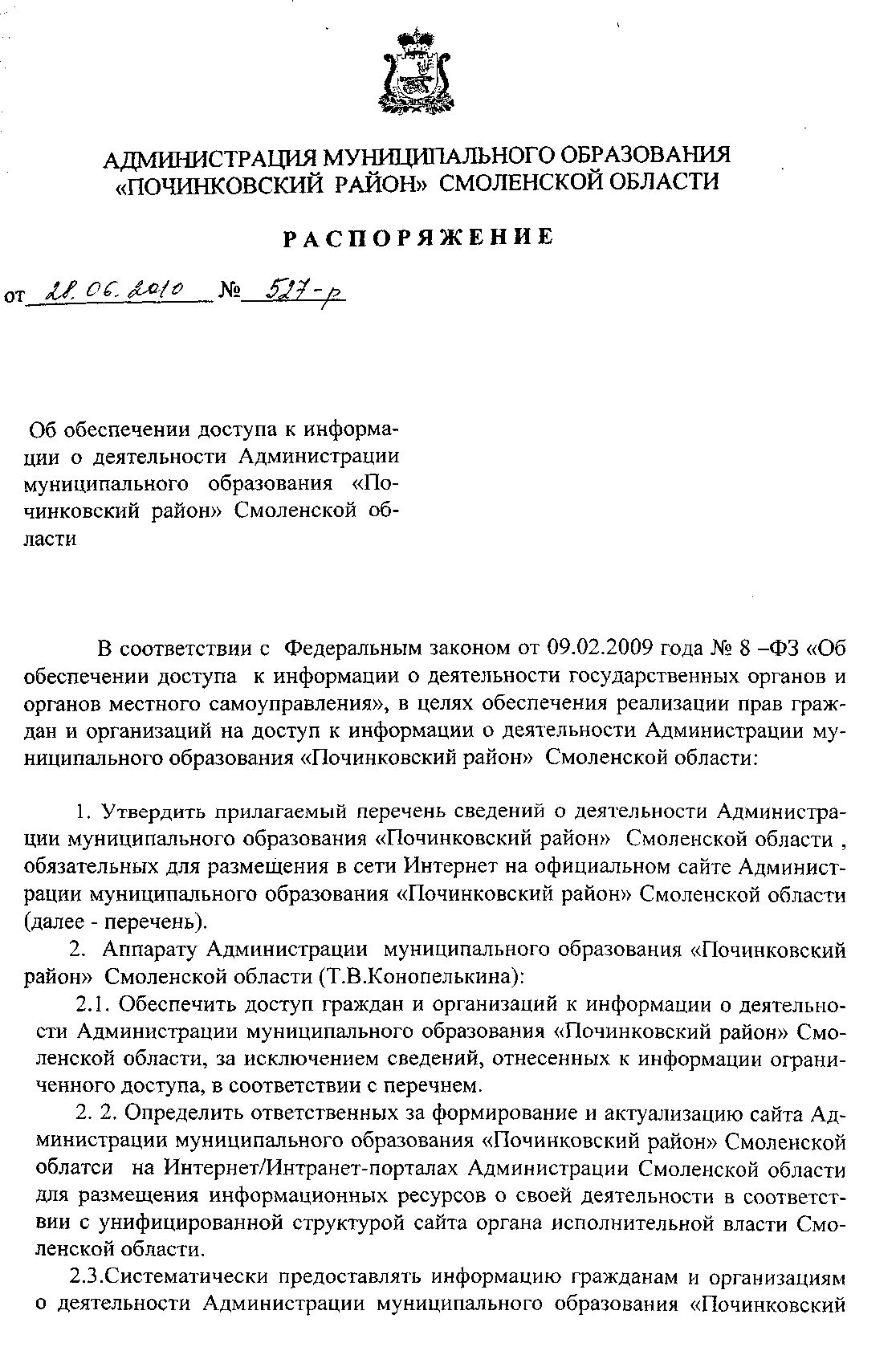 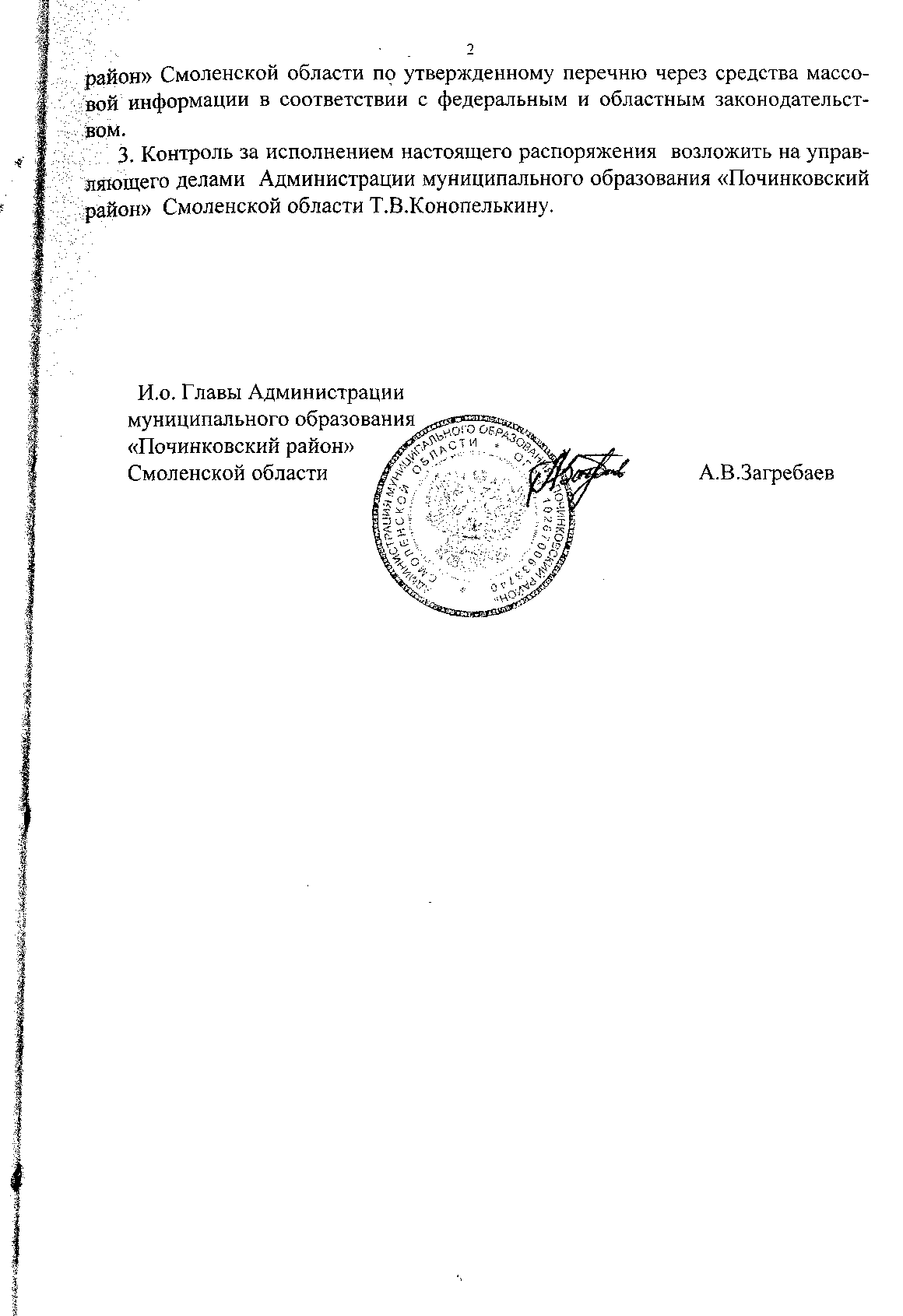 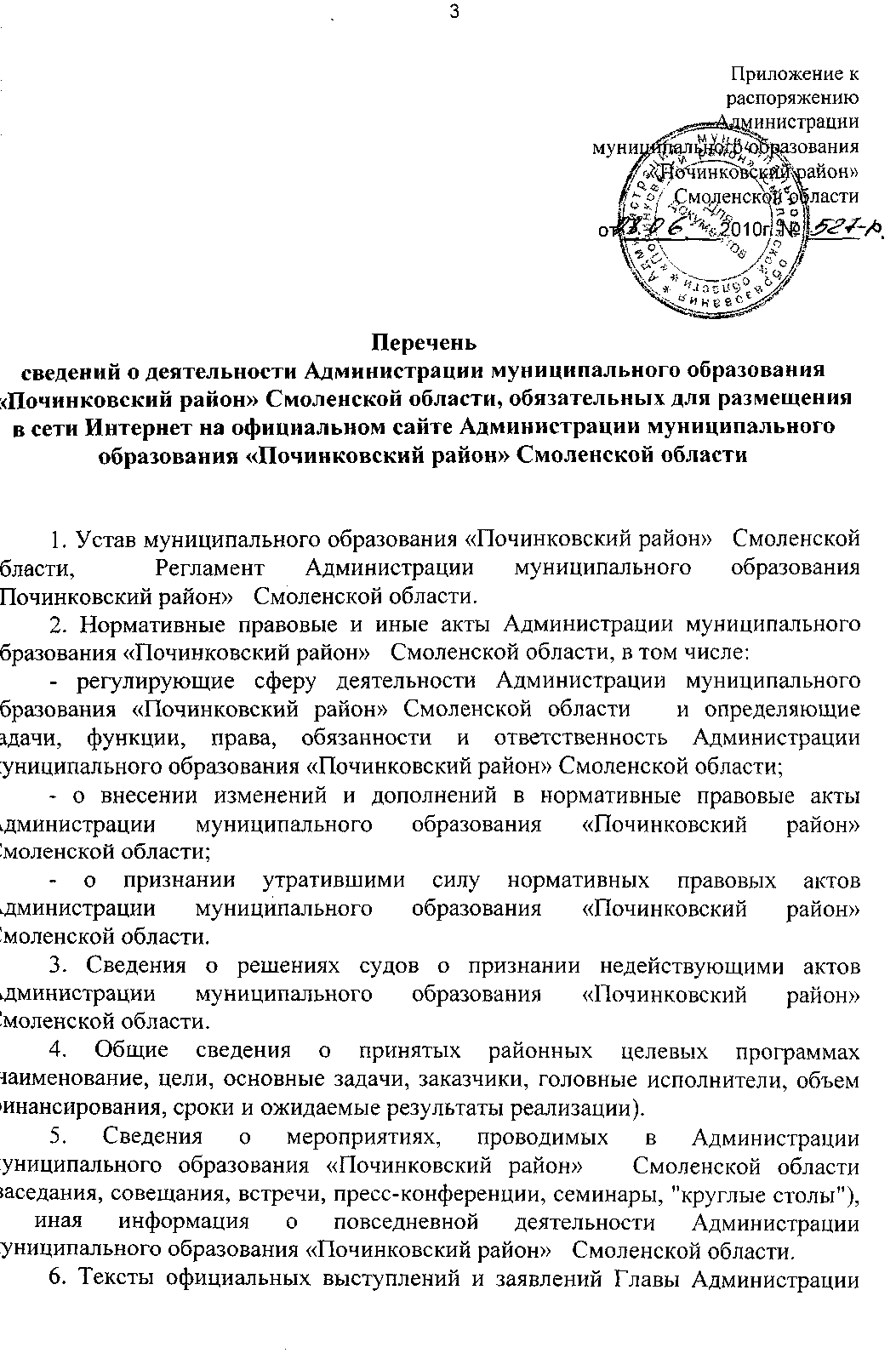 SP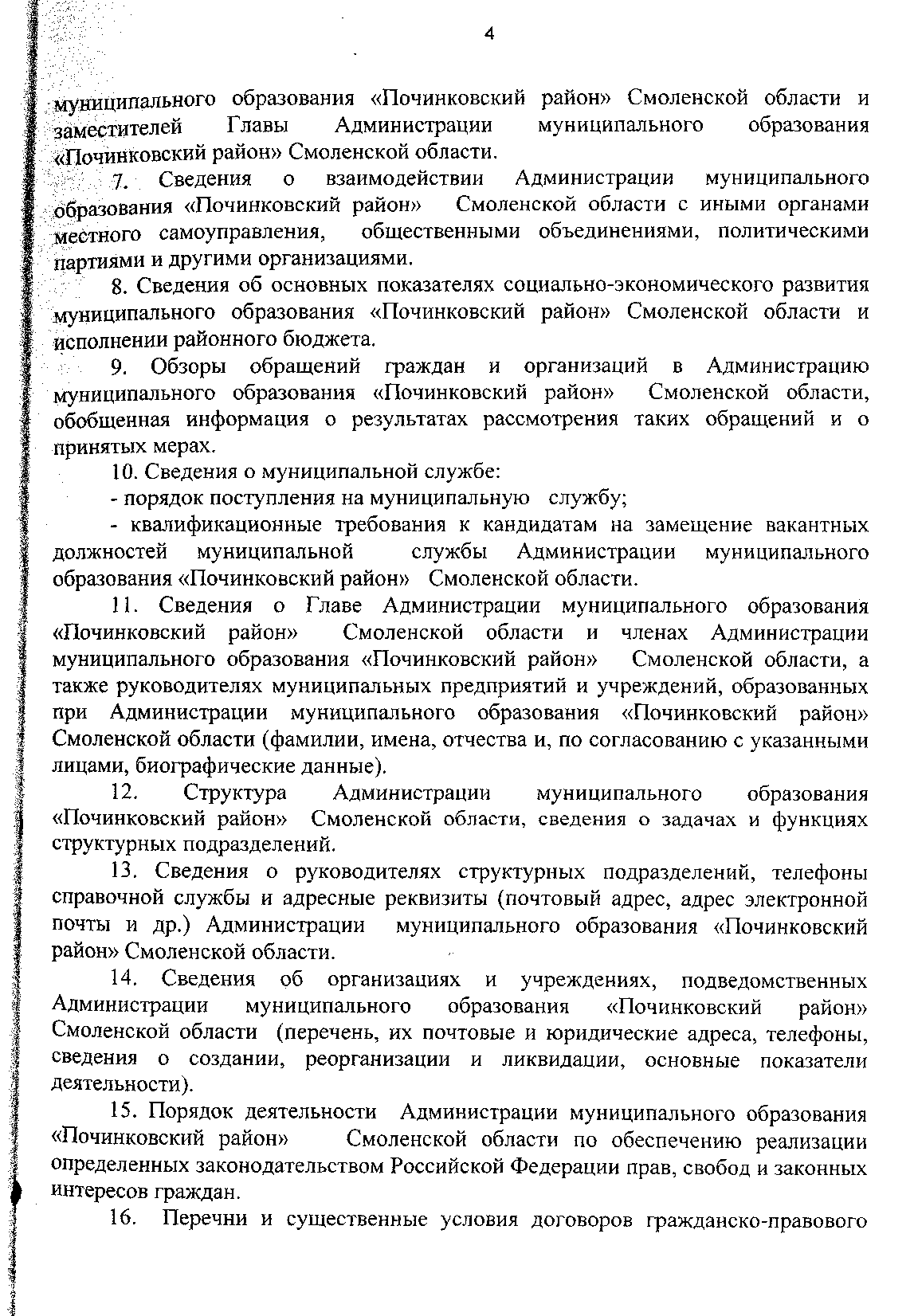 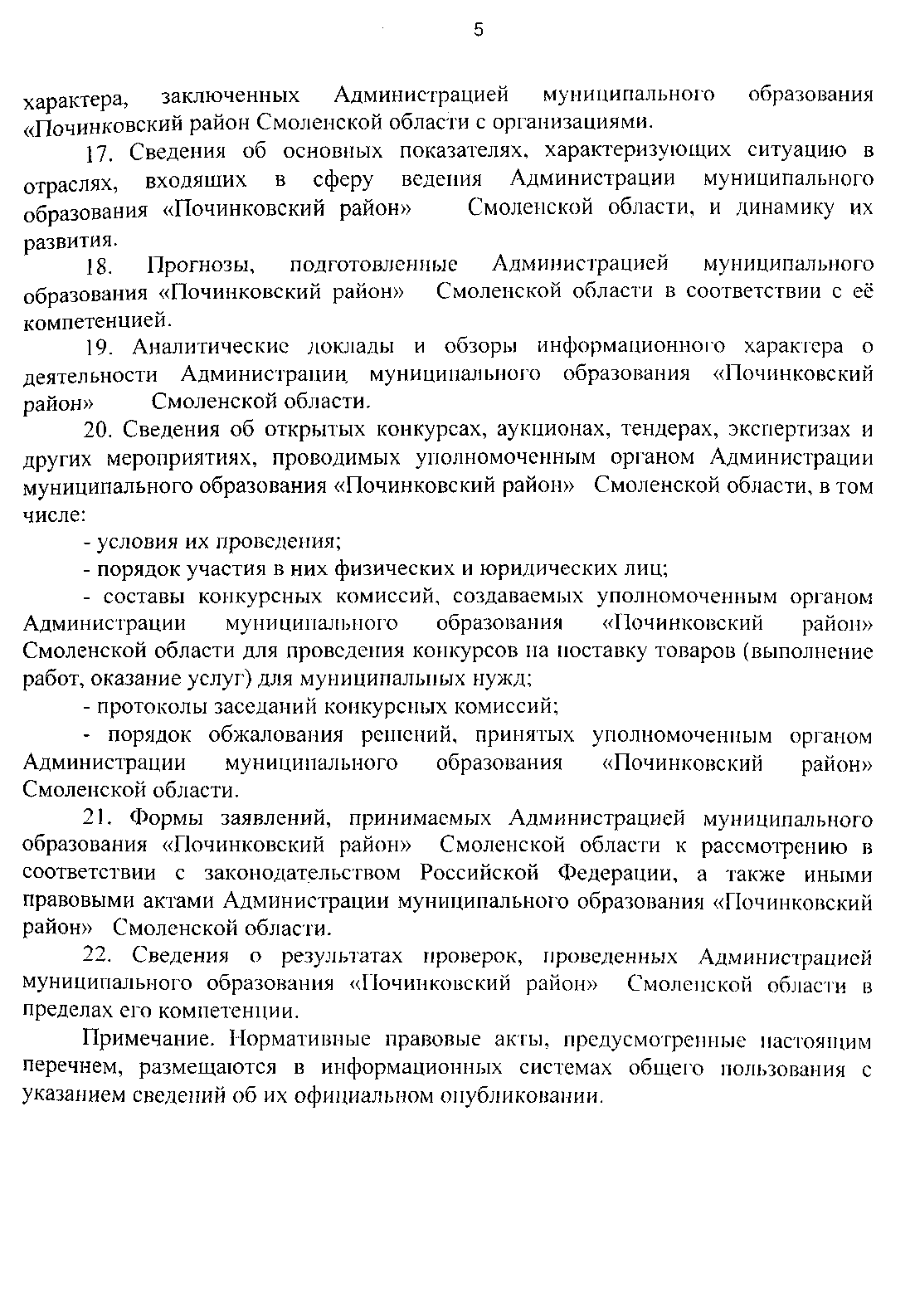 I